Cheyney University of PennsylvaniaPolicy Template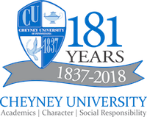 ______________________________________________________________________________ Policy Title: High School Access ProgramPolicy Number: 		                      			Adopted:Effective Date:						Amended:Related Policies: High School Access Program		Last Reviewed:_____________________________________________________________________________HIGH SCHOOL ACCESS PROGRAMFOR STUDENTS WHO WISH TO ENROLL AT CUIN LIEU OF THEIR SENIOR YEAR IN HIGH SCHOOL  A.	The Program	Students who have completed their junior year in high school and wish to enroll at 	Cheyney University (CU) as a full-time student in lieu of their senior year may participate in 	the High School Access Program if they meet the requirements and are approved for 	admission.  To be considered, prospective applicants must be enrolled in a college-	preparatory curriculum, rank in the top 10% of their class and have scored 1000 or 	higher on the new SAT (or 18 or higher on the ACT.)  Meeting those minimum 	requirements does not guarantee admission to the University.  In addition to these 	minimum academic requirements, the Office of Admissions will assess the applicant’s 	motivation and maturity.  Items 4, 5 and 6 below will be used to assist in making that 	determination.	If approved for admission, the student will be considered a regularly approved freshman 	student and will take part in all of the normal orientation and registration processes 	expected of new students.B.	The Process1.	Complete the regular application for admission, including submission of the application fee.  The deadlines for submission of the application are the same as for regular freshman admission.2.	Submit an official high school transcript.  The transcript must be sent directly from the high school guidance office to the CU Office of Admissions.3.	Submit SAT or ACT results.  (These are usually included on the high school transcript.)4.	The applicant must include a personal statement indicating why he/she wishes to skip their senior year in high school and how he/she arrived at that decision.5.	Include with the application a letter from the parent(s)/guardian(s) indicating their support of the student’s intention to take courses at CU while enrolled in high school and an acknowledgement that they understand that tuition and fees will be charged.6.	Include with the application a letter of recommendation from the high school counselor and at least one other person other than a parent who knows the applicant well (for example, a teacher.)  The guidance counselor’s letter should also indicate what courses, if any, the student must complete at CU in order to be granted a high school diploma.7. Upon review and evaluation of the application and all of the supporting materials we will send a written notice to the student of our decision.  The applicant will be notified in writing of our decision.  _____________________________________________________________________Revised 7/30